A GLOBAL PAYOUT OVERVIEW FOR:March 16, 2015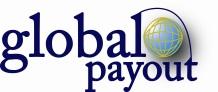 Who Are We Global Payout, Inc., www.globalpayout.com, headquartered in San Diego, California, is a global payments consulting company that works with organizations to develop and implement banking and payment delivery solutions around the world.  Global offers off-the-shelf and customized payment options through a worldwide payment solutions platform tied to banks, card associations and payment processors Working through Global Payout's processors and banking relationships, the company provides a custom, one-stop solution for access and payments to international and domestic bank accounts, debit cards and other payment systems in more than 180 countries. The company also addresses a number of unique banking requirements by supplying payroll, personal spend, and expense reimbursement solutions to companies throughout the world. This allows employees, contractors, commissioned salespeople and vendors to be paid securely and on a timely basis.  Global also supplies the backbone for many companies that deliver cross border remittance payments to beneficiaries throughout the world.Whether operating in one country or many, Global Payout delivers a secure payment network so that Client can send payments to its workforce located anywhere in the world, in the shortest amount of time and at the lowest possible cost.  Global Payout along with its partners deliver internet and mobile based payment solutions through its banking network in the currencies required by its clients.  A key factor to its success is that Global Payout provides its client with solutions tailored specifically to its business requirements, through secure and compliant technologies recognized worldwide.The CostThe information below is simply a general base pricing table for this preliminary proposal.  This pricing will be refined as we more clearly define and understand the total requirements of the company on a global basis.GLOBAL PAYOUT MONEYTRAC® PREPAID MASTERCARD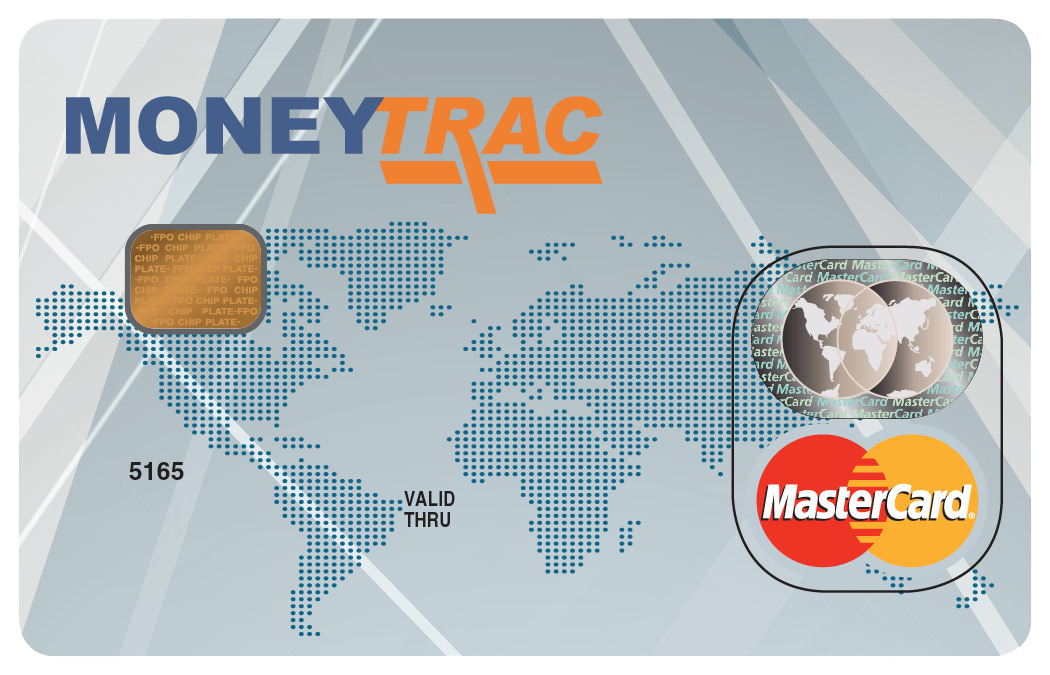 MasterCard – This is a Chip and PIN Prepaid MasterCard from Global Payout’s partner bank in the Caribbean.Global - The cards can be issued to residents of most countries in the world.Full Function - Cardholders can do ATM withdrawals for cash, online purchases, purchases at restaurants and merchant locations everywhere MasterCard is accepted.For Groups - As required by MasterCard, the Global Card can only be issued to members of groups and affiliations, such as:Employers and MLM companies - The Global Card is an excellent payroll and payout card for businesses with employees from many different countries.Affiliation & Customer Groups – Such as Shopping clubs, remittance & money transfer and micro-financing companies. Payouts - Of Insurance, dividends, Incentives/Rebates, etc.Money Transferring and Card Loading:Money Transferring – The Group wires funds to the issuing bank for future card loadingCard Loading or API – Card loading can be processed via API or through batch files sent to the Program Manager (Global Payout) 48 hours in advance of the payroll load date.Instant Loading - Through card-to-card transfer on the Web.Card Account Review – Cardholders can view their individual account balances and activities on the Web.Fees & Costs:Program Start-Up & Implementation Fee:Co-Branding Fee:Card Costs:Note: Cardholder pricing to be determined by client.Card Characteristics:NOTESCard Activation Fee is a one-time fee. Cardholder pays Activation Fee upon initial loading. Client Company will be invoiced for cards that are Activated but not loaded within 90 days.  All cards not loaded within 90 days are subjected to closure.Cards can be shipped in bulk or individually, with which the individual cardholder pays shipping.Know Your Customer “KYC” information must be collected (with an image uploaded or emailed) and successfully verified in advance of each card account Activation.All loading will be done via transfer from Client to a designated Card Program Funding Account setup for the program. Clients must maintain a reserve account sufficient to provide real time account loading or loading will be subject to loading within a 24-hour period if funds are received by 5pm GMT on a weekday.Pricing subject to change prior to agreement approval or if dictated by Association or Issuing Bank during term of Agreement.All fees quoted are in USD ($)The Monthly Maintenance fee per card only applies to cards that have been activatedMonthly Minimum Billing after 90 days of service: Months 4+ = $2,500 or a minimum of 250 active cards**Active card:  A card with an active balance or with at least 1 transaction within the last 90 days.DescriptionCardholder FeeAdministrationActivation Fee$2.00Monthly Account Fee$3.95TransactionsPOS Purchase$1.00POS Purchase International w/ FX Conversion$1.25POS Purchase Declines$0.50ATM Cash Withdrawal$3.20ATM Balance Inquiry$1.75ATM Declines$1.75Bank Counter Cash Withdrawal$3.20FX Conversions2.50%Card to Card Transfer$2.00Card Reload$1.00Customer SupportIVR Support /Call$0.10Live customer Support /Call$1.00Web BankingFreeCard Chargeback Fee (if not acceptable)$25.00DeliveryUSA SINGLE per deliveryTBDUSA BULK per deliveryTBDUSA SINGLE EXPEDITED per deliveryTBDUSA BULK EXPEDITED per deliveryTBDINTERNATIONAL SINGLE per deliveryTBDINTERNATIONAL BULK per deliveryTBDDescriptionFeeBank and MasterCard Due Diligence Review; Account Set-Up$5,000.00Generic Programming Fee For Each Company Client (Non-Refundable): 	 	 Bank and MasterCard Due Diligence ReviewProgram Qualification, Risk Assessment, Profiling and Due Diligence, Program Scope, and Implementation.USD Sub BIN AssignmentTechnical Implementation and ManagementClient Corporate Funding Account Set UpClient Corporate Account Management Access	 Client Program TrainingRisk Management Assessments and Due DiligenceCard Holder Online Account Management	 Monthly Reporting Generic Programming Fee For Each Company Client (Non-Refundable): 	 	 Bank and MasterCard Due Diligence ReviewProgram Qualification, Risk Assessment, Profiling and Due Diligence, Program Scope, and Implementation.USD Sub BIN AssignmentTechnical Implementation and ManagementClient Corporate Funding Account Set UpClient Corporate Account Management Access	 Client Program TrainingRisk Management Assessments and Due DiligenceCard Holder Online Account Management	 Monthly Reporting DescriptionFeeCustom Branding and Co-Branding Card Program$5,000.00The Review and Approval Process Takes Between 90-120 Days With A Minimum Order Requirement Of 10,000 Units.  Company Branding Fee For Each Client:Card ManufacturerArtwork Proof Design Based on Client SpecificationsFulfillment and Storage of all Branded or Co-Branded Card Plastics and CollateralBank and MasterCard Review and SubmissionCompany Logo and Card Background Design ApprovalBranded Collateral ApprovalThe Review and Approval Process Takes Between 90-120 Days With A Minimum Order Requirement Of 10,000 Units.  Company Branding Fee For Each Client:Card ManufacturerArtwork Proof Design Based on Client SpecificationsFulfillment and Storage of all Branded or Co-Branded Card Plastics and CollateralBank and MasterCard Review and SubmissionCompany Logo and Card Background Design ApprovalBranded Collateral ApprovalCard Production Bands (Quantity)Client Pricing(Cost Per Plastic Card)1,000 – 19,999$6.9520,000-49,999$6.4550,000-99,999$5.95100,000+$5.50DescriptionUSD DenominationMaximum Balance – Monthly$10,000.00Max ATM Withdrawal – Daily$1,000.00Max POS Purchase – Daily$2,500.00Max Load – Daily$10,000.00